Early Middle Ages NotesEarly Middle AgesHigh Middle AgesLate Middle AgesBabarian _______________ takes command of Rome in 476.Removes the powerless emperor AugustulusWar all along border of the Roman Empire“See how swiftly death comes upon the world, and how many people the violence of war has stricken. Some lay as food for dogs; others were killed by the flames that licked their homes. In the villages and country houses, in the fields and in the country side, on every road – death, sorrow, slaughter, fires, and lamentation.”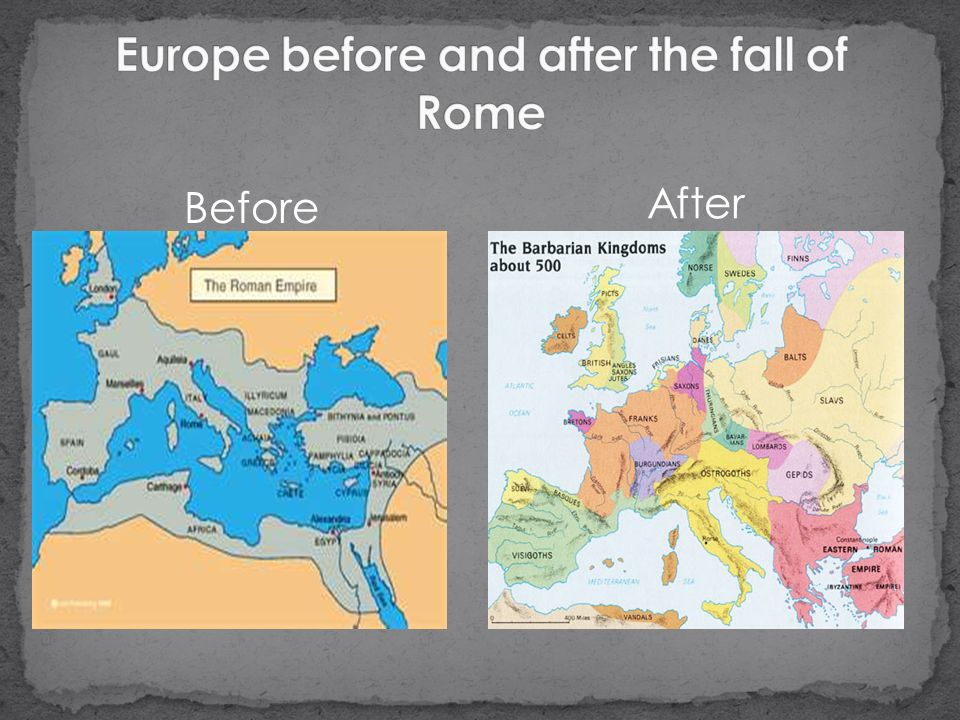 Primer: What are “living standards”?As Rome fell to Northern Invaders (410 C.E.), a lawlessness gripped Europe when there was no one to unite the people. Rome fell after 600 years of being in power. Without the presence of Roman authorities civil structures such as ________________________________________ began to degrade and fall apart. Without laws or an army to enforce them violence became part of everyday life.Roads were unsafe to travel and trade between people became strained. This part of the middle ages is also called the __________________ because violence, savagery, and death were everywhere. VikingsVikings sailed and rowed from ____________________ (Norway, Sweden, Denmark)  to mainland Europe, Ireland and England.Mostly raided villages near the sea. Those they did not kill they took as slaves____________________ was their targetThe Franks and CharlemagneFranks conquer smaller territories and their Kingdom spreadsThe Franks led into Christianity, supported by the churchCharles Martel aka “Charles the Hammer” takes power, defeats Muslim invaders from SpainCharles grandson Charles or “_________________” takes power with support of the Church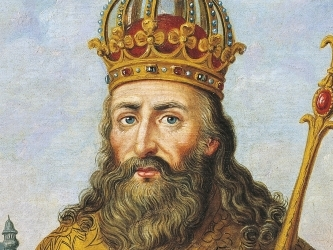 Rules the former Western Roman Empire.Ruled for ______ yearsAn impressive king.. One of Europe’s most successful Monarchs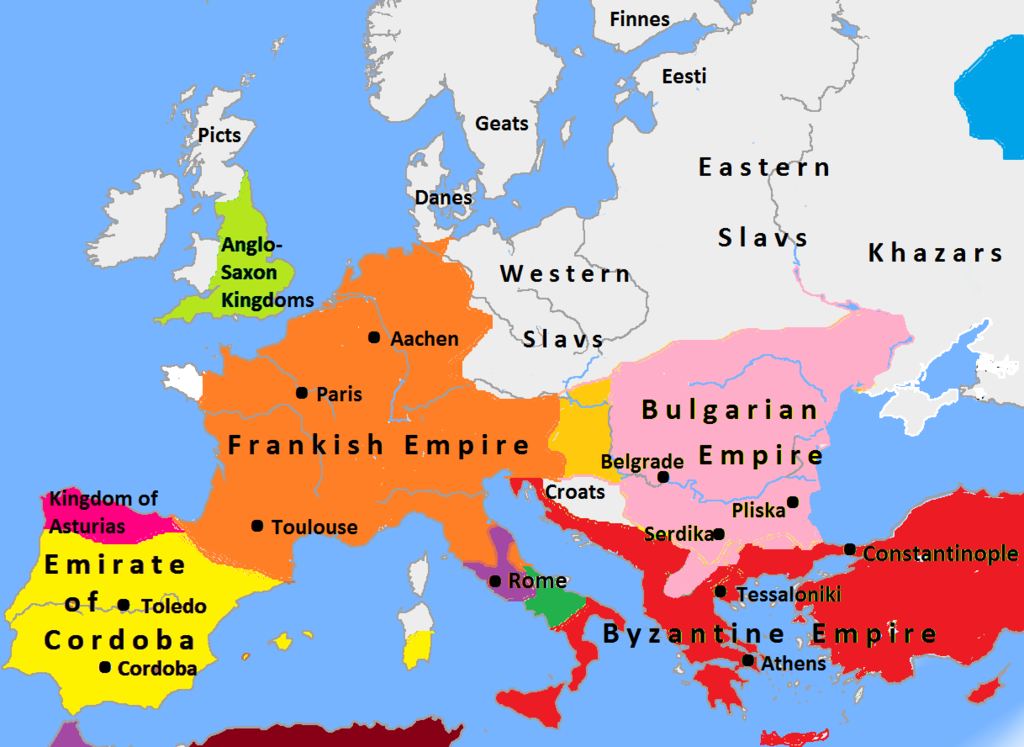 Religion in the Middle AgesAs life grew difficult people needed hope and inspiration that life was not  only about suffering.In the middle ages religion blossomed and spread through Europe, Africa, and the middle east. This included: _______________________________________Europe after CharlemagneEurope once again becomes divided after Charlemagnes death. Made up of smaller kingdomsBegins transition into the _____________________.